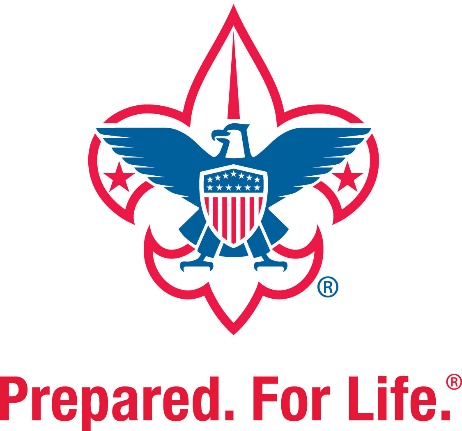 Boy Scout Troop 382020-2021	*Not a Position of ResponsibilityChartered by Dansville Fish and GameFounded 1924POSITIONSCOUTSENIOR PATROL LEADERZACH H.ASSISTANT SENIOR PATROL LEADERCOLIN D.TROOP SCRIBEQUARTER MASTERJERIAH B.*QUARTER MASTER (ASST.)ALEX S.LIBRARIANHISTORIANTROOP GUIDEADAM S.WEBMASTERBUGLER*MUSICIANDEN CHIEFCHAPLAIN’S AIDESAWYER B.OUTDOOR ETHICS GUIDEORDER OF THE ARROW REP.PATROL LEADER – COOL AIDPRESTON B.*ASST. PATROL LEADERTRISTAN C.PATROL LEADER – FLYING TOASTERSDEVON  F.*ASST. PATROL LEADERJERIAH B.